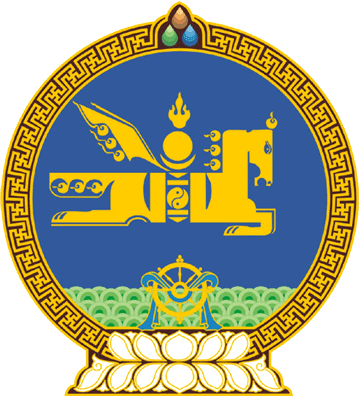 МОНГОЛ УЛСЫН ИХ ХУРЛЫНТОГТООЛ2018 оны 04 сарын 20 өдөр     		            Дугаар 26                     Төрийн ордон, Улаанбаатар хотТогтоолын төсөл буцаах тухай	Монгол Улсын Их Хурлын чуулганы хуралдааны дэгийн тухай хуулийн 22 дугаар зүйлийн 22.5 дахь хэсгийг үндэслэн Монгол Улсын Их Хурлаас ТОГТООХ нь:	1.Монгол Улсын Засгийн газраас 2018 оны 01 дүгээр сарын 31-ний өдөр  Монгол Улсын Их Хуралд өргөн мэдүүлсэн Мөнгө угаах болон терроризмыг санхүүжүүлэхтэй тэмцэх тухай хуульд нэмэлт, өөрчлөлт оруулах тухай хуулийн төслийн хамт өргөн мэдүүлсэн “Хууль батлагдсантай холбогдуулан авах зарим арга хэмжээний тухай” Улсын Их Хурлын тогтоолын төслийг нэгдсэн хуралдаанд оролцсон гишүүдийн олонх хэлэлцэх боломжгүй гэж үзсэн тул хууль санаачлагчид нь буцаасугай.		МОНГОЛ УЛСЫН 		ИХ ХУРЛЫН ДАРГА					        М.ЭНХБОЛД